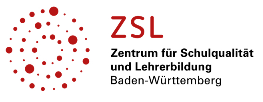 Regionalstelle TübingenAnmeldeformular für die Lehrerfortbildung für Lehrkräfte an Privatschulen, kirchliche Lehrkräfte und Schulsozialarbeiterinnen/SchulsozialarbeiterBitte senden Sie das vollständig ausgefüllte Formular per E-Mail an die verantwortliche Person in LFB-Online. Falls keine E-Mail-Adresse vorliegt, bitte an: poststelle@zsl-rs-tue.kv.bwl.deIch melde mich zu folgender Fortbildung an (bitte Angaben mit dem PC ergänzen): Die Zustimmung der Schulleitung liegt vor. (Voraussetzung für die Anmeldung)LehrgangsnummerThemaDatum/UhrzeitVeranstaltungsortNameVornameE-Mail-AdresseSchulartSchulnameSchulortBei Schulsozialarbeit: ArbeitgeberÜbernachtung erforderlichschwerbehindertBesondere Gründe für die Meldung(z.B. Unterrichtsfächer)